Type : E=écrit, EI=exposé individuel, EC=exposé en classe, EX=expérimentation, QCMCritères évaluation :A=Analyse, S=synthèse,AR=argumentation, D=démarche, R=résultatsCachet humide du DépartementNom EES         : UNIVERSITE IBN KHALDOUN DE TIARETDépartement : BiologieSYLLABUS DE LA MATIERE(à publier dans le site Web de l’institution)Microbiologie de l'environnement ENSEIGNANT DU COURS MAGISTRALENSEIGNANT DU COURS MAGISTRALDr TABAK SouhilaDr TABAK SouhilaDr TABAK SouhilaDr TABAK SouhilaENSEIGNANT DU COURS MAGISTRALENSEIGNANT DU COURS MAGISTRALRéception des étudiants par semaineRéception des étudiants par semaineRéception des étudiants par semaineRéception des étudiants par semaineEmail biologi4000@gmail.frJour :                         Dimancheheure08.00Tél de bureauJour :                         Dimancheheure09.30Tél secrétariatJour :                         heureAutrepersonnel: 0778678682Bâtiment :                                    Amphi C2  Bureau :perso.TRAVAUX DIRIGES(Réception des étudiants par semaine)TRAVAUX DIRIGES(Réception des étudiants par semaine)TRAVAUX DIRIGES(Réception des étudiants par semaine)TRAVAUX DIRIGES(Réception des étudiants par semaine)TRAVAUX DIRIGES(Réception des étudiants par semaine)TRAVAUX DIRIGES(Réception des étudiants par semaine)TRAVAUX DIRIGES(Réception des étudiants par semaine)TRAVAUX DIRIGES(Réception des étudiants par semaine)NOMS ET PRENOMS DES ENSEIGNANTS Bureau/salle réceptionSéance 1Séance 1Séance 2Séance 2Séance 3Séance 3NOMS ET PRENOMS DES ENSEIGNANTS Bureau/salle réceptionjourheurejourHeurejourheureTABAK Souhila  sortie pédagogique  26/02      08:00   TRAVAUX PRATIQUES(Réception des étudiants par semaine)TRAVAUX PRATIQUES(Réception des étudiants par semaine)TRAVAUX PRATIQUES(Réception des étudiants par semaine)TRAVAUX PRATIQUES(Réception des étudiants par semaine)TRAVAUX PRATIQUES(Réception des étudiants par semaine)TRAVAUX PRATIQUES(Réception des étudiants par semaine)TRAVAUX PRATIQUES(Réception des étudiants par semaine)TRAVAUX PRATIQUES(Réception des étudiants par semaine)NOMS ET PRENOMS DES ENSEIGNANTS Bureau/salle réceptionSéance 1Séance 1Séance 2Séance 2Séance 3Séance 3NOMS ET PRENOMS DES ENSEIGNANTS Bureau/salle réceptionjourheurejourheurejourheure     TABAK Souhila    Labo 2/A2  Lundi 13h30    Lundi       13h30       Lundi13h30        DESCRIPTIF DU COURSDESCRIPTIF DU COURSDESCRIPTIF DU COURSDESCRIPTIF DU COURSDESCRIPTIF DU COURSDESCRIPTIF DU COURSDESCRIPTIF DU COURSDESCRIPTIF DU COURSDESCRIPTIF DU COURSObjectifObjectifObjectifCet enseignement permet la connaissance des relations existantes entre le microorganisme et le milieu constitué par les eaux, les sols ou le tube digestif de l’homme et de l’animal. Les principaux groupes de microorganismes (indicateurs ou spécifiques) dans ces différents écosystèmes et les interactions microbes-(faune, eaux, végétaux, sols) sont particulièrement étudiés. Le rôle des microorganismes dans les différents cycles de la matière vivante (cycles biogéochimiques des éléments) est également largement évoqué.      Cet enseignement permet la connaissance des relations existantes entre le microorganisme et le milieu constitué par les eaux, les sols ou le tube digestif de l’homme et de l’animal. Les principaux groupes de microorganismes (indicateurs ou spécifiques) dans ces différents écosystèmes et les interactions microbes-(faune, eaux, végétaux, sols) sont particulièrement étudiés. Le rôle des microorganismes dans les différents cycles de la matière vivante (cycles biogéochimiques des éléments) est également largement évoqué.      Cet enseignement permet la connaissance des relations existantes entre le microorganisme et le milieu constitué par les eaux, les sols ou le tube digestif de l’homme et de l’animal. Les principaux groupes de microorganismes (indicateurs ou spécifiques) dans ces différents écosystèmes et les interactions microbes-(faune, eaux, végétaux, sols) sont particulièrement étudiés. Le rôle des microorganismes dans les différents cycles de la matière vivante (cycles biogéochimiques des éléments) est également largement évoqué.      Cet enseignement permet la connaissance des relations existantes entre le microorganisme et le milieu constitué par les eaux, les sols ou le tube digestif de l’homme et de l’animal. Les principaux groupes de microorganismes (indicateurs ou spécifiques) dans ces différents écosystèmes et les interactions microbes-(faune, eaux, végétaux, sols) sont particulièrement étudiés. Le rôle des microorganismes dans les différents cycles de la matière vivante (cycles biogéochimiques des éléments) est également largement évoqué.      Cet enseignement permet la connaissance des relations existantes entre le microorganisme et le milieu constitué par les eaux, les sols ou le tube digestif de l’homme et de l’animal. Les principaux groupes de microorganismes (indicateurs ou spécifiques) dans ces différents écosystèmes et les interactions microbes-(faune, eaux, végétaux, sols) sont particulièrement étudiés. Le rôle des microorganismes dans les différents cycles de la matière vivante (cycles biogéochimiques des éléments) est également largement évoqué.      Cet enseignement permet la connaissance des relations existantes entre le microorganisme et le milieu constitué par les eaux, les sols ou le tube digestif de l’homme et de l’animal. Les principaux groupes de microorganismes (indicateurs ou spécifiques) dans ces différents écosystèmes et les interactions microbes-(faune, eaux, végétaux, sols) sont particulièrement étudiés. Le rôle des microorganismes dans les différents cycles de la matière vivante (cycles biogéochimiques des éléments) est également largement évoqué.      Type Unité EnseignementType Unité EnseignementType Unité Enseignement     UF     UF     UF     UF     UF     UFContenu succinctContenu succinctContenu succinctChapitre I : La microbiologie des eaux Chapitre II : La microbiologie du sol Chapitre III : Eléments de microbiologie du tube digestif Chapitre IV : Contaminations et hygiène des locaux   Chapitre I : La microbiologie des eaux Chapitre II : La microbiologie du sol Chapitre III : Eléments de microbiologie du tube digestif Chapitre IV : Contaminations et hygiène des locaux   Chapitre I : La microbiologie des eaux Chapitre II : La microbiologie du sol Chapitre III : Eléments de microbiologie du tube digestif Chapitre IV : Contaminations et hygiène des locaux   Chapitre I : La microbiologie des eaux Chapitre II : La microbiologie du sol Chapitre III : Eléments de microbiologie du tube digestif Chapitre IV : Contaminations et hygiène des locaux   Chapitre I : La microbiologie des eaux Chapitre II : La microbiologie du sol Chapitre III : Eléments de microbiologie du tube digestif Chapitre IV : Contaminations et hygiène des locaux   Chapitre I : La microbiologie des eaux Chapitre II : La microbiologie du sol Chapitre III : Eléments de microbiologie du tube digestif Chapitre IV : Contaminations et hygiène des locaux   Crédits de la matièreCrédits de la matièreCrédits de la matière   6     6     6     6     6     6  Coefficient de la matièreCoefficient de la matièreCoefficient de la matière   4    4    4    4    4    4 Pondération ParticipationPondération ParticipationPondération ParticipationPondération AssiduitéPondération AssiduitéPondération AssiduitéCalcul Moyenne C.CCalcul Moyenne C.CCalcul Moyenne C.C   TP et TD     TP et TD     TP et TD     TP et TD     TP et TD     TP et TD  Compétences viséesCompétences viséesCompétences viséesEVALUATION DES CONTROLES CONTINUS DE CONNAISSANCESEVALUATION DES CONTROLES CONTINUS DE CONNAISSANCESEVALUATION DES CONTROLES CONTINUS DE CONNAISSANCESEVALUATION DES CONTROLES CONTINUS DE CONNAISSANCESEVALUATION DES CONTROLES CONTINUS DE CONNAISSANCESEVALUATION DES CONTROLES CONTINUS DE CONNAISSANCESEVALUATION DES CONTROLES CONTINUS DE CONNAISSANCESEVALUATION DES CONTROLES CONTINUS DE CONNAISSANCESEVALUATION DES CONTROLES CONTINUS DE CONNAISSANCESPREMIER CONTROLE DE CONNAISSANCESPREMIER CONTROLE DE CONNAISSANCESPREMIER CONTROLE DE CONNAISSANCESPREMIER CONTROLE DE CONNAISSANCESPREMIER CONTROLE DE CONNAISSANCESPREMIER CONTROLE DE CONNAISSANCESPREMIER CONTROLE DE CONNAISSANCESPREMIER CONTROLE DE CONNAISSANCESPREMIER CONTROLE DE CONNAISSANCESJourSéanceDuréeDuréeType (1)Doc autorisé (Oui, Non)BarèmeEchange après évaluation(date Consult. copie)Critères évaluation (2)EIDEUXIEME CONTROLE DE CONNAISSANCESDEUXIEME CONTROLE DE CONNAISSANCESDEUXIEME CONTROLE DE CONNAISSANCESDEUXIEME CONTROLE DE CONNAISSANCESDEUXIEME CONTROLE DE CONNAISSANCESDEUXIEME CONTROLE DE CONNAISSANCESDEUXIEME CONTROLE DE CONNAISSANCESDEUXIEME CONTROLE DE CONNAISSANCESDEUXIEME CONTROLE DE CONNAISSANCESJourSéanceDuréeDuréeType (1)Doc autorisé (Oui, Non)BarèmeEchange après évaluation(date consultation copies)Critères évaluation (2)EIEQUIPEMENTS ET MATERIELS UTILISESEQUIPEMENTS ET MATERIELS UTILISESAdresses PlateformesMoodleNoms Applications (Web, réseau local)Polycopiés     oui Matériels de laboratoires    oui Matériels de protection     nonMatériels de sorties sur le terrain    oui (sortie pédagogique ) LES ATTENTESLES ATTENTESAttendues des étudiants (Participation-implication)     ouiAttentes de l’enseignant     ouiBIBLIOGRAPHIEBIBLIOGRAPHIELivres et ressources numériquesMicrobiologie. Linda Sherwood. De Boeck    ArticlesPolycopiés     Cours De Pollution Des Eaux Sites Web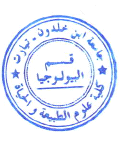 